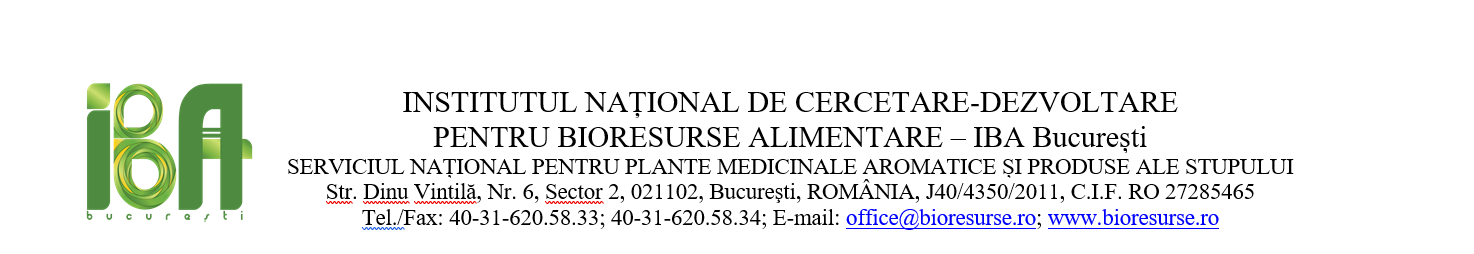 Nr. inregistrare………………CERERECATREServiciul National pentru Plante Medicinale Aromatice si Produse ale Stupului Compartimentul Notificari Suplimente AlimentareSubsemnatul(a)……………………………………………………………………………., reprezentant al firmei ………………………………………………………………………………………………………., cu sediul in Loc. …………………………………………………..………………, Judet/ Sector  ………..………….……, Str. ………………………………, nr. ………, Bl. …….., Sc. ……, Etj. …….., Ap. ……….., nr.telefon…………………………………………, solicit eliberarea Certificatului de Libera Vanzare (Free Sale Certificate) pentru urmatoarele produse***):…………………………………………………………………………………...……………………………. ……………………………………………………………………………………………..…………………..……………………………………………………………………………..…………………………….…….……………………………………………………………………………..…………………………….……......................................................................................................................................................**)Produsele vor fi comercializare in urmatoare tara…………...……………………………………………….**)Data:..........................                                                                          	   Semnatura si stampila*) se vor preciza: Denimirea produsului, Producatorul, Numarul si data inregistrarii dosarului de notificare, Numarul si data eliberarii Certificatului/ Avizului de Notificare (nr. de iesire)**) se va preciza tara in care va fi comercializat produsul***) se vor atasa copii ale Avizului/Certificatului de notificare, precum si a Anexelor aferente (daca exista).